Steps to Log Into Google Classroom!!How to get there??How to Log in and get your Assignments!!Type in the web address:  www.philasd.orgGo to “Login”.................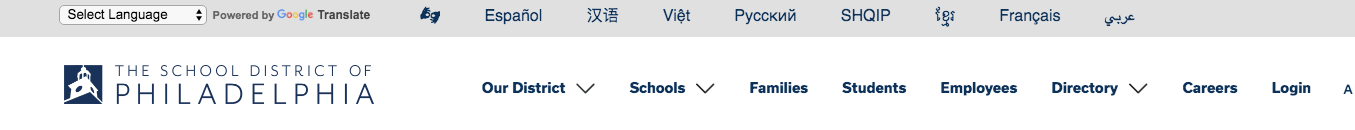 Type in their User name: User name is your child’s student ID numberType in their password (If not sure, ask teacher)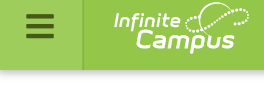 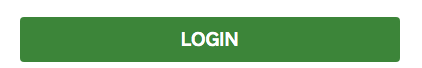 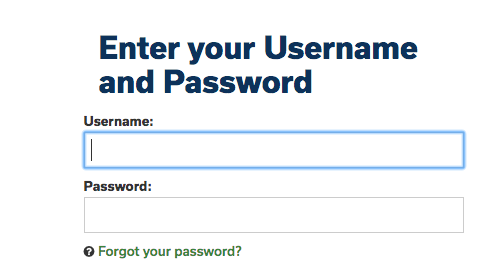 Click on 3 Horizontal  lines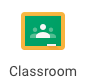 Go to and Click on “Message Center”Scroll down to Google ClassroomNow Click onto class of choice.Your assignment will be there.Check back often for new Assignments!! Try them and do the best job you can.	Just make an effort!